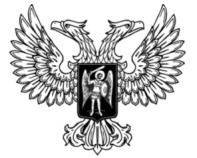 ДонецкАЯ НароднАЯ РеспубликАЗАКОН О ВНЕСЕНИИ ИЗМЕНЕНИЙ В ЗАКОН ДОНЕЦКОЙ НАРОДНОЙ РЕСПУБЛИКИ «О СТАТУСЕ ВОЕННОСЛУЖАЩИХ»Принят Постановлением Народного Совета 7 апреля 2017 годаСтатья 1Внести в Закон Донецкой Народной Республики от 13 февраля 2015 года № 09-IНС «О статусе военнослужащих» (опубликован на официальном сайте Народного Совета Донецкой Народной Республики 27 февраля 2015 года) следующие изменения:1) абзац второй части 7 статьи 10 изложить в следующей редакции:«– заниматься другой оплачиваемой деятельностью, за исключением педагогической, научной и иной творческой деятельностью и медицинской практикой в свободное от выполнения служебных обязанностей время на основании гражданско-правовых договоров, если такая деятельность или практика не препятствует исполнению обязанностей военной службы. Такой деятельностью военнослужащий может заниматься по согласованию с командиром (начальником) воинской части, в которой он проходит военную службу, а в отношении командира (начальника) воинской части – по согласованию с его непосредственным командиром (начальником). При этом педагогическая, научная, иная творческая деятельность или медицинская практика не может финансироваться исключительно за счет средств иностранных государств, международных и иностранных организаций, иностранных граждан и лиц без гражданства, если иное не предусмотрено международным договором Донецкой Народной Республики или законодательством Донецкой Народной Республики; заниматься предпринимательской деятельностью лично или через доверенных лиц, а также участвовать в управлении коммерческими организациями, за исключением случаев, когда непосредственное участие в управлении указанными организациями входит в должностные обязанности военнослужащего; использовать свое служебное положение для оказания содействия физическим и юридическим лицам в осуществлении предпринимательской деятельности;»;2) часть 2 статьи 15 изложить в следующей редакции:«2. Жилищное строительство и приобретение жилого помещения для военнослужащих и лиц, к ним приравненных, осуществляются в установленном законодательством Донецкой Народной Республики порядке.Обеспечение жилым помещением военнослужащих и лиц, к ним приравненных, подлежащих увольнению со службы, в том числе военной, осуществляется в установленном законодательством Донецкой Народной Республики порядке.».Глава Донецкой Народной Республики				               А.В.Захарченког. Донецк24 апреля 2017 года№ 173-IНС